Roles in ConstructionActivity SheetDesign ManagementName: Miles Rooker, Senior Design Manager  What do you do? I manage all the processes in producing a set of design documents that a building can be built from. I encourage and inspire design consultants whilst making sure current legislation, standards and codes of practice are followed. I ensure design information is of the right quality and keeps pace with project timescales whilst eliminating health and safety risks in the design and financial risks during construction.We are a safe pair of hands with a difference.We blend sound delivery methods with a fast-paced, ideas-driven culture that pushes us to constantly improve. The challengeYou are a design manager on a construction project, the client would like you to design a layout to include classrooms for reception to Year 6. Facilities also include a nursery on site.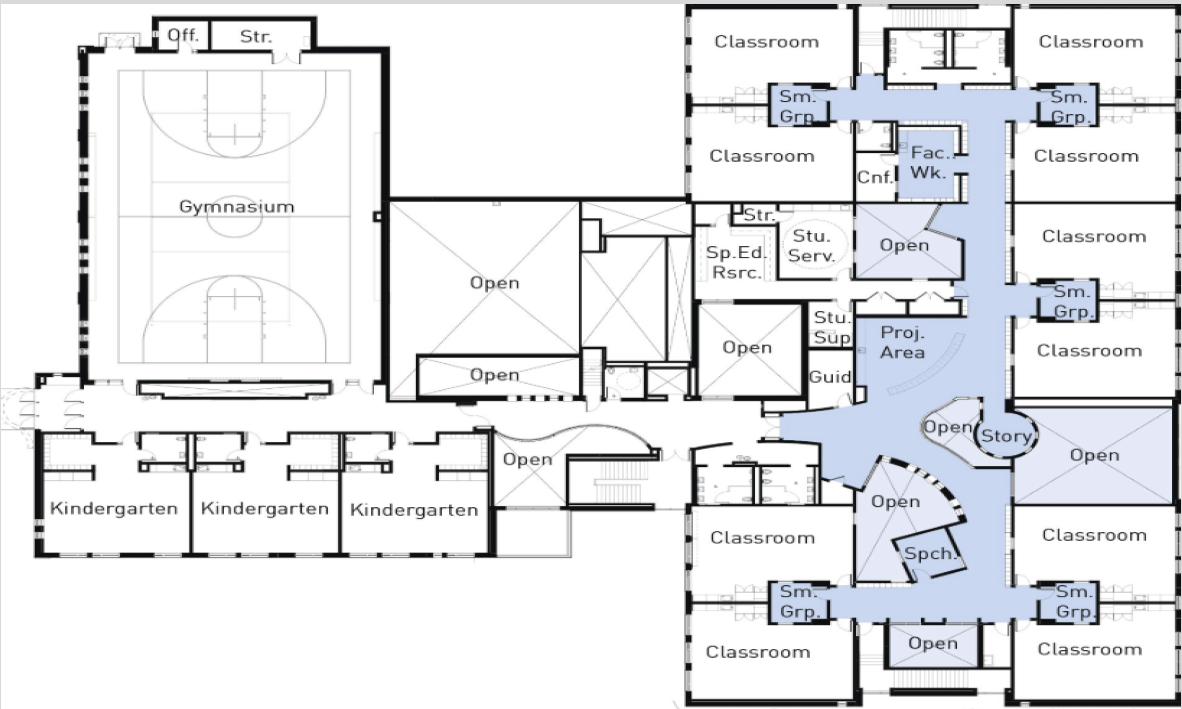 Consider positions for each classroom, a canteen, sports hall and toilets, as well as corridors between them. You may want to include the below as well: • Play areas • Grass playing field • Carpark for 20 cars • Loading area for kitchen deliveries. 